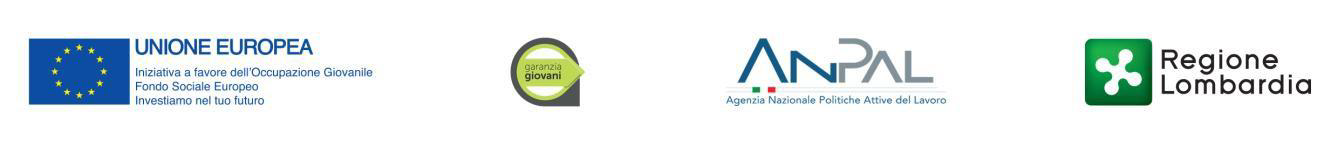 Allegato 6Incarico per la sottoscrizione digitale e presentazione telematica delle domande di contributo a valere sull’avviso pubblico Garanzia Giovani – Misura Servizio civile Fase II in Lombardia di cui al d.d.s. n. XI/2594 del 25 febbraio 2021. PROCURA AI SENSI DELL’ART. 1392 C.C.Il/La sottoscritto/a _________ PresidenteLegale rappresentante pro temporeAltro _______ (specificare)dell’Ente (Denominazione/Ragione sociale) ____________. con sede legale in via ________ n. ___ Comune ______ Prov.______C.A.P._____CF ______P.IVA __________ Pec ________ autorizzato	 con procura dal competente organo deliberante della società	  dallo Statuto DICHIARA DI CONFERIREal sig. (cognome e nome dell’intermediario) _____________________________________________in qualità di (denominazione intermediario) _____________________________________________PROCURA SPECIALEper la sottoscrizione digitale e presentazione telematica delle domande di contributo a valere sull’ Avviso pubblico Garanzia Giovani – Misura Servizio civile Fase II in Lombardia di cui al d.d.s. n. XI/2594 del 25 febbraio 2021.Il presente modello va compilato sottoscritto con firma autografa dal/i delegante/i, scansito in formato pdf ed allegato, con firma digitale del delegato, alla modulistica elettronica.Al presente modello deve inoltre essere allegata copia informatica di un documento di identità valido di ciascuno dei soggetti che hanno apposto la firma autografa.Luogo e data _______________________Firma (delegante) __________________________________________ Firma (delegato) ___________________________________________